COURSE TEXTBOOK LIST INFORMATION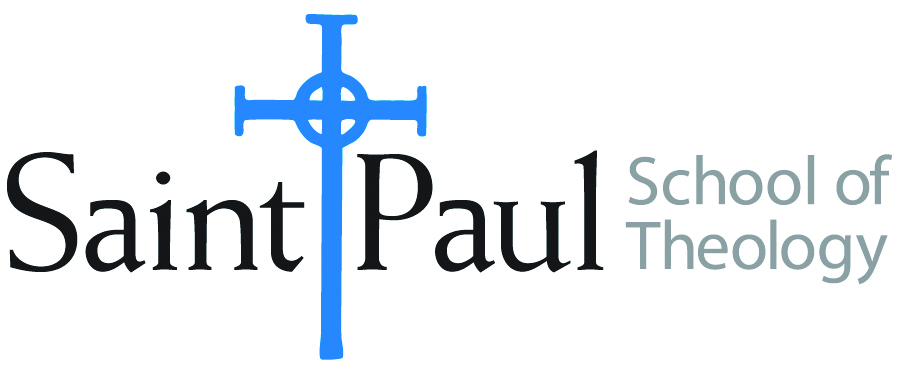 **Book is out of print, but can be bought as an e-book or check here for used versions at https://www.addall.com FACULTY INSTRUCTIONSFACULTY INSTRUCTIONSSTUDENT INSTRUCTIONS(Both Campuses)STUDENT INSTRUCTIONS(Both Campuses)For each semester taught, faculty should complete and submit a new form each time the course is taught and returned. Forms are due by the first day of registration for a given term.  DESKCOPY – ordered by faculty and adjuncts at a $200 max for 1st time use of text per course.  Please fill out an Expense Reimbursement Form, attach all actual/delivered receipts, return via email or mail, and this should be reimbursed with your first stipend payment (or next payroll payment)For each semester taught, faculty should complete and submit a new form each time the course is taught and returned. Forms are due by the first day of registration for a given term.  DESKCOPY – ordered by faculty and adjuncts at a $200 max for 1st time use of text per course.  Please fill out an Expense Reimbursement Form, attach all actual/delivered receipts, return via email or mail, and this should be reimbursed with your first stipend payment (or next payroll payment)Students may acquire textbooks by ordering online via Amazon or other book retailer and having books shipped to them.  Regardless of shopping / ordering method, students may check Cokesbury online for discount on text and certain texts may be sent free delivery. Students may acquire textbooks by ordering online via Amazon or other book retailer and having books shipped to them.  Regardless of shopping / ordering method, students may check Cokesbury online for discount on text and certain texts may be sent free delivery. COURSE INSTRUCTOR(S)Richard LiantonioRichard LiantonioRichard LiantonioCOURSE NUMBER & SECTIONHBS 301HBS 301HBS 301COURSE NAMEIntroduction to Hebrew Bible Introduction to Hebrew Bible Introduction to Hebrew Bible COURSE SEMESTER & YEAR  Fall 2024Fall 2024Fall 2024DATE OF SUBMISSIONBOOK TITLE and EDITION(include subtitle if applicable)BOOK TITLE and EDITION(include subtitle if applicable)AUTHOR(S)# of PAGES to be readPUBLISHER and  DATE13-Digit ISBN(without dashes)LIST PRICE(est)1The Old Testament A Historical and Literary Introduction to the Hebrew Scriptures: Fourth EditionMichael D. Coogan and Cynthia R. Chapman608Oxford University Press, 2017 9780190608651$76.952The New Oxford Annotated Bible, New Revised Standard Version, with the Apocrypha, Fifth edition Michael D. Coogan, et. al.100Oxford University Press, 2018978-0190276072$39.993What They Don't Tell You: A Survivor's Guide to Biblical Studies, Second EditionMichael Joseph Brown176Westminster John Knox 978-0664235949$16.99**4Ancient Near Eastern Thought and the Old Testament: Introducing the Conceptual World of the Hebrew Bible, Second EditionJohn H. Walton384Baker Academic 978-1540960214$17.935678TOTAL Number of Pages to Be ReadTOTAL Number of Pages to Be Read1268BOOK TITLE and EDITION(include subtitle if applicable)BOOK TITLE and EDITION(include subtitle if applicable)BOOK TITLE and EDITION(include subtitle if applicable)AUTHOR(S)# of PAGES to be readPUBLISHER and  DATE13-Digit ISBN(without dashes)LIST PRICE(est)11The Hebrew Bible: Feminist and Intersectional PerspectivesGale A. Yee (Editor)Fortress 978-150642548119.0022Womanist Midrash: A Reintroduction to the Women of the Torah and the ThroneWilda C. GafneyWestminster John Knox978-066423903923.49 (available on Audible)33The Hebrew Bible: A Translation with CommentaryRobert AlterW.W. Norton 978-066423903975.99 (available on Audible)44The Queer Bible CommentaryRobert Shore-Goss and Mona West (eds.)SCM Press978-033406078991.0155Africa Bible Commentary: A One-Volume Commentary Written by 70 African ScholarsTokunboh Adeyemo (ed.)Zondervan978-031029187931.4966Women's Bible Commentary, Third Edition: Revised and UpdatedCarol A. Newson et. al (eds.)Westminster John Knox978-066423707355.0077How to Read the BibleJames L. KugelFree Press978-074323587723.75 (available on Audible)